Cheshire and Warrington Carers Trust Parent Carer Support Service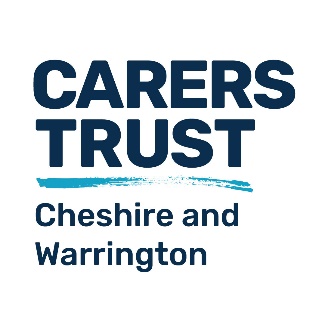 Unit 1 Brierley Business Centre, Mirion Street, Crewe, Cheshire, CW1 2AZ01270 394897 / 07593 782615parentcarersupport@cheshireandwarringtoncarers.orgwww.cheshireandwarringtoncarers.orgCheshire and Warrington Carers Trust Parent Carer Support Service will offer support for parent carers and their families throughout Cheshire East.The service will consist of monthly support groups for parents of children with additional needs, whole family activities for parents, children and their siblings, and a variety of activities for children with additional needs including after school clubs, holiday clubs and Saturday Clubs.